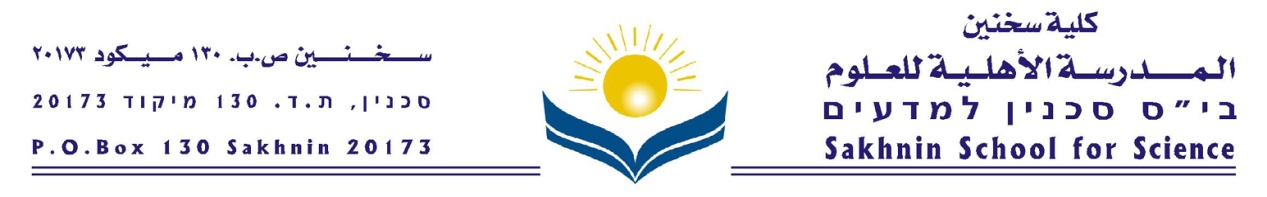 امتحان قبول في اللغة العربية للصف العاشر القسم الأول: القواعد 50 عَ القسم الثاني: فهم المقروء 50عَ السؤال الأول: أكمل الجدول التالي السؤال الثاني: استخرج مما يلي خمسة أنواع مختلفة من المصادر، ثمّ بيّن نوع كلّ منها ذاكرا الوظيفة النحوية. إنّ نجاحَ أيّ مشروع مرهون بجودة التنفيذ والتخطيط. إذا جعلت العدوانية منهجا لكَ، فإنّك ستُعرّض نفسك لما لا يسرّك. وهل جزاءُ الإحسان إلا بالإحسان؟ يُخشى أن يُؤَجَلَ الموعدُ. الجاهلية أن يثور المرء لأتفه الأسباب. السؤال الثالث: صُغ المشتقات المطلوبة لكل فعل مما يلي مراعيا أنواع المشتقات الواردة. شَدَّ :صفة مشبهة ________ صيغة مبالغة_______ اسم تفضيل_____قَلى: اسم فاعل _________ اسم آلة________ اسم مفعول ______ حَمَلَ: اسم مفعول _______ صيغة مبالغة ______ اسم فاعل _______ السؤال الرابع: السؤال الخامس: أعرب الجملة التالية: صديقي منادٍ بالتسامح وحسن المعاملة. الفعل المصدر نوعه (سماعي/قياسي) ساعَدَ ساقَ استقبَلَ تشاركَ دنا اندمَجَ تبدّى شدّدَ الفعلالنوع – مجرد/مزيد اسم الفاعلاسم المفعولتَرَكَانْحَدَرَبَعْثَرَسَألَقامَعاشَسقىنوى اسْتهوىأقامَ